INVITATION	We are happy to welcome scientists, engineers 	and students at our international event for 	exchanging information on AEROGELS:  	synthesis, characterisation, and applications in various fields.-------------------------------------------------	SCOPE   AEROGELS are fascinating materials obtained by combination of sol-gel technology and (mainly) supercritical drying. As aerogels are solids with very high nano-porosity, they exhibit unique properties and are currently subjected to a worldwide development with applications in many fields (insulation in buildings, oil/gas wells and pipes, aerospace – adsorbents or catalysts – capacitances – optics – drug delivery systems, etc.). We encourage scientific contribution covering all topics of aerogel-related science and technology-------------------------------------------------DEADLINESAbstract15.June 2020Registration: 09. September 2020ABSTRACTSAn abstract (less than 300 words) should be sent before 15. June  2020 aerogelconference@tuhh.deWhen submitting the abstract, please state if you prefer to present your paper as an oral or a poster.-------------------------------------------------REGISTRATIONThe proceedings will be available online LOCATIONONLINE conference16.-18. September 2020CONFERENCE WEBSITEhttp://www.aerogel.org/community/conferences/FINAL REGISTRATION FORM5th International Seminar on AEROGELS-2020Properties-Manufacture-ApplicationsTo be held ONLINE16.-18.September 2020Family name…………………………….First name……………………………….Title……………………………………..Institution……………………………….Address……………………………………………………………………………..City……………………………………...Country…………………………………Phone……………………………………E-mail : 		…………………...REGISTRATION FEESFull			50 €		Students			30 €	 Payment by :Invoice and Bank Transfer Order to AIPFS CONGRESBanque Populaire de Lorraine/PO Box 650 F-54010 NANCY CEDEXAccout n° 0201908182 3 – Code Bank 14707Code guichet : 00020 – Clé RIB 27IBAN : FR 76 1470 7000 2002 0190 8182 327Code Swift :  CCBPFRPPMTZCredit cardCHAIRProf. Irina SMIRNOVA (TU Hamburg, Germany)e-mail : aerogelconference@tuhh.deoririna.smirnova@tuhh.deCONTACT DETAILSOrganisation: Prof. Irina SMIRNOVA (TU Hamburg, Germany)e-mail : aerogelconference@tuhh.dePhone: +49-40-42878-3040
Fax: +49-40-42878-4072CONFERENCE LOCATIONONLINECONTACT DETAILSFor INVOICES and Payment International Society for the Advancement of Supercritical Fluids(I.S.A.S.F.)contact@isasf.net 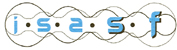 5th International Seminar on AEROGELS - 2020Properties-Manufacture-Applications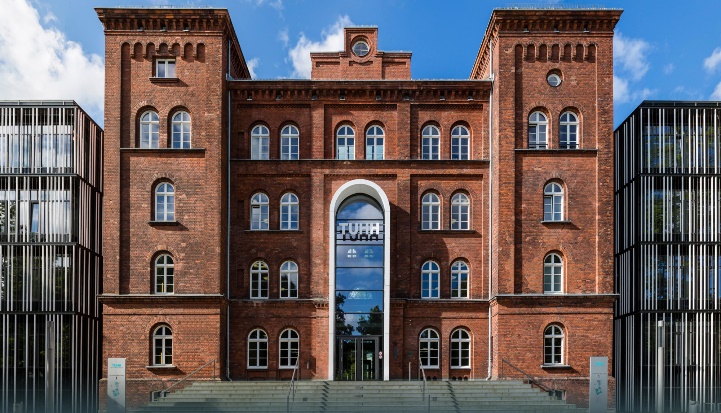 16.-18. September 2020ONLINE